PROTOKOLL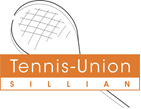 43. Jahreshauptversammlung – 29.04.2022Ort:			SportstüberlBeginn:		19:31 UhrEnde:			20:15 UhrAnwesend:		Obmann Huber Markus, Obmannstellvertreter Gietl Mario, Sportwart Vinatzer Clemens, Kassier Ortner Rudolf, Jugendwart Geiler Manuel, Zeugwart Andreas Fuchs, Jugendwartstellvertreter Grüner Martin, Alois Klammer, RechnungsprüferEhrengäste:	Bürgermeister Franz Schneider, Obmannstellvertreter Sportunion Heinfels Hermann Walder, Ehrenmitglieder Gerda Messner und Edi Schranzhofer und Herbert LukasserEntschuldigt:	Kassier Ortner Rudolf (krank) und Schriftführer Walder Stefan (dienstlich verhindert), Josef Prünster (Rechnungsprüfer), Josef Ganzer (Bezirsobmann der Sportunion)Huber Markus bedankt sich für das Kommen und geht zur Tagesordnung über.Bericht des ObmannsDer Obmann verweist auf die Mitgliederzahlen der letzten Saison (129 Saisonkarten und 169 Mitglieder). Leichter stetiger Anstieg der Mitglieder trotz Corona. Die Platzsanierung erfolgt wie in den letzten Jahren in Eigenregie. Das Online-Reservierungssystem wird nach wie vor sehr gut angenommen. Die seit der letzten Saison eingerichtete Whats-App erreicht ihr Ziel. Alle Mitglieder können so Ad-Hoc über Neuerungen informiert werden. Überdies verweist der Obmann auf das Charity Rennen Spenden RTL für die Ukraine. Die Tennisunion Sillian tritt mit drei Teams anTEAM 1: TOLD Bernd, WALDER Hermann, GEILER ManuelTEAM 2: GEILER Simon, GEILER Alina, GEILER ChristineTEAM 3: PRAMSTALLER Lino, PRAMSTALLER Gerhard, HUBER MarkusEin riesen Dank dafür.Erneuerung der Sponsorenplanen für 2022: BIFANG Alm, Gasthof Sprenger, letztes Jahr wurden schon folgende angeschafft: Autohaus Heinrich, Gierat Kältetechnik, Mair Transporte, Gamma 3, Sportsstüberl, RaiKa SillianBericht des SportwartesSportwart Vinatzer rekapituliert die Turniertätigkeit und -erfolge der vergangenen Saison. Für die laufende Saison sind Veranstaltungen in ähnlichem Ausmaß geplant. Die Herrenmannschaft nimmt diese Saison aufgrund Spielermangels (Verletzungen, Familiäre Gründe) NICHT an der Kärntner Mannschaftsmeisterschaft teil.Bericht des KassiersIm Zeitraum von 01.01.2021 bis 31.12.2021 konnten Einnahmen in Höhe von 16.909,11€ verzeichnet werden. Die Ausgaben summierten sich auf 11.149,67€. Insgesamt ergibt das einen Jahresüberschuss von 5.760,44€ inkl. Zinsen. Der Kontostand per 01.01.2021 beträgt 32.979,43€Bericht der RechnungsprüferDie Rechnungsprüfung wurde von Alois Klammer und Josef Prünster durchgeführt. Dabei wurden keine Unregelmäßigkeiten festgestellt. Dem Antrag auf Entlastung wird einstimmig stattgegeben. Klammer sprach ein großes Lob für unseren Kassier Rudi, für die professionelle Aufarbeitung aus. Klammer regt weiters, das führen einer Inventarliste an.Bericht des Jugendwartes: Manuel danke der Heinfelser Sportunion. Die Kinder durften dieses Jahr schon Gratis trainieren. Spezieller Dank an Max Pölt, dieser übernimmt auch heuer wieder das Kindertraining EntlastungBürgermeister Schneider stellt den Antrag auf Entlastung der Vereinsführung an die Versammlung. Dieser Antrag wird per Handzeichen abgehalten. Diese fällt Einstimmig aus. NeuwahlenBürgermeister Schneider verliest die Wahlvorschläge. Diese werden einstimmig per Handzeichen gewählt. Vorstand (neue Mitglieder werden mit * gekennzeichnet)Obmann: Markus HuberObmann Stv: Mario GietlKassier: Rudolf OrtnerSchriftführer: Stefan WalderSportwart: Clemens VinatzerZeugwart: Andreas FuchsJugendsportwart: Manuel GeilerJugendsportwart Stv.: Martin GrünerRechnungsprüfer: Josef Prünster * und Alois Klammer *Beirat: Anna-Lena Bodner *, Christine Leiter *Golden Members:Alle aktiven Mitglieder mit dem Geburtsjahr 1945 und älter erhalten die golden Member Card, damit einhergeht, dass diese Member die Saisonkarte auf Lebzeit gratis erhalten.Dies sind: Messner GerdaSchranzhofer EdiLukasser HerbertAllfälliges:Bürgermeister SCHNEIDER lobt das getätigte Engagement der TU Sillian. Dafür braucht es immer motovierte Leute. Er bietes für den Fall der Fälle eine Unterstützung der Gemeinde Sillian an. Ebenso lobt dieser die Jugendarbeit im VereinEhrenmitglied und Alt-Obmann ORTNER Lois, lobt den Zustand der Anlage, das immer alles funktioniert und die stetig steigenden Mitgliederzahlen.Der Schriftführer: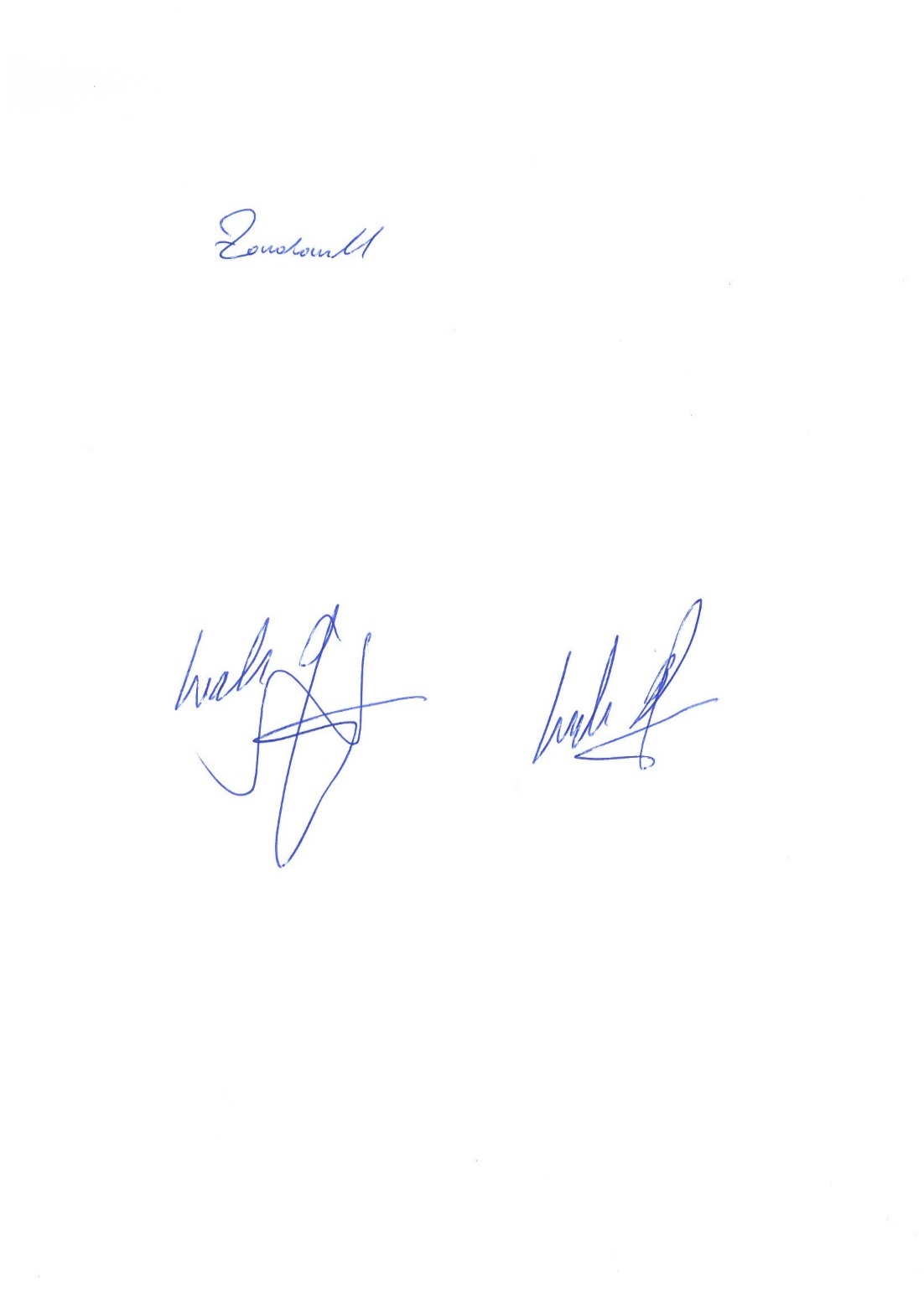 